Mary Dean’s CE Primary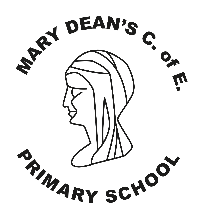 Volunteer Information SheetThank you for your interest in becoming a volunteer at our school.Please complete this sheet so we can learn a little more about you and what you can offer to our school.Name: …………………………………………………………………………………………Child/ren in school: …………………………………………………………………………………………………………………………………….Preferred class to work in: ……………………………………………………………..When are you available? (please tick any that apply)What type of activities would you like to undertake?DayMorningAfternoonMondayTuesdayWednesdayThursdayFriday1-1 supportArt and craftSmall group workOutdoor activitiesAcademic workGardeningReading with childrenOther